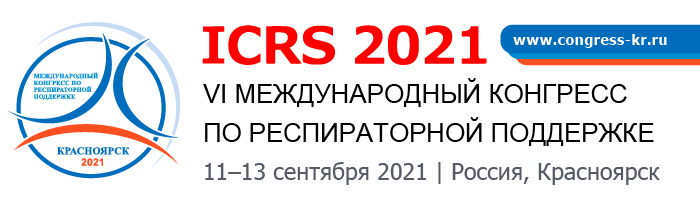 г. Красноярск, КЗ «Гранд Холл Сибирь» 
(ул. Авиаторов, 19)Международный конгресс по респираторной поддержке – знаковое, давно ожидаемое событие, которое соберет медицинских специалистов со всего мира для обсуждения актуальных вопросов, решения острых проблем, обмена опытом и мнениями в крупнейшем многофункциональном конгресс-центре Красноярска – «Гранд Холл Сибирь».Онлайн трансляцию конгресса смотрите на официальном сайте.
Основными модераторами мероприятия в 2021 году выступят:
А.И. Грицан – д.м.н., профессор, заместитель главного врача по научно-практической работе КГБУЗ «Краевая клиническая больница» г. Красноярска, заведующий кафедрой анестезиологии и реаниматологии ИПО КГМУ им. профессора В.Ф.Войно-Ясенецкого МЗ РФ;Д.Н. Проценко – к.м.н., главный внештатный специалист Департамента здравоохранения города Москвы по анестезиологии и реаниматологии, главный врач ГБУЗ «ГКБ №40» ДЗМ, заведующий кафедрой анестезиологии и реаниматологии ГБОУ ВПО РНИМУ им. Н.И. Пирогова; Lorenzo Berra – Massachusetts General Hospital | MGH · Department of Anesthesia, Critical Care and Pain Medicine; MD;John G. Laffey – National University of Ireland, Galway | NUI Galway · Anesthesia and Intensive Care Medicine; MD, MA, FCAI.Организаторы:Красноярский государственный медицинский университет имени профессора 
В.Ф. Войно-Ясенецкого;Министерство здравоохранения Красноярского края;Федерация анестезиологов и реаниматологов России.При поддержке:
 Всемирной федерации обществ Анестезиологов.Технический организатор:
Конгресс-оператор АНО ДПО «Институт непрерывного медицинского образования».Основные вопросы конгресса:
Острый респираторный дистресс-синдром;Респираторный дистресс-синдром новорожденных;Респираторная поддержка при обострении хронических обструктивных заболеваниях легких и астме;Неинвазивная вентиляция легких, отмена респираторной поддержки, реабилитация;Респираторная поддержка в неотложной неврологии и нейрохирургии;Организация респираторной поддержки на догоспитальном этапе;Мониторинг в процессе проведения респираторной поддержки;Периоперационное ведение пациентов с сопутствующей дыхательной недостаточностью;Фармакологическая коррекция при респираторной поддержке;Нутритивная поддержка и метаболический контроль на ИВЛ;Оборудование для респираторной поддержки;Сепсис, инфекционные осложнения при COVID-19.В Конгрессе примут участие более 800 анестезиологов-реаниматологов, терапевтов, кардиологов, хирургов, неонатологов, педиатров, пульмонологов, врачей скорой медицинской помощи, медицинских сестер и других специалистов.Мероприятие проходит аккредитацию в Координационном совете МЗ РФ по развитию непрерывного медицинского образования (НМО) с последующим получением свидетельств установленного образца с начислением кредитов (баллов), учитывающихся в системе непрерывного медицинского образования врачей. ЗарегистрироватьсяДаты проведения: 11-13 сентября 2021 годаМесто проведения: КЗ «Гранд Холл Сибирь» (ул. Авиаторов, 19)Официальный сайт: http://www.congress-kr.ruКонтакты:
- телефон в Москве: +7 (495) 174-70-01
- электронная почта: ICRS@inmo.org.ru